1) Complete the table  
2) Can you name some real life shapes for the following 3D shape? 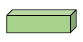 3)                                                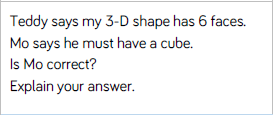 4) What is the same and what is different about these two shape? Use faces and edges in your explanation.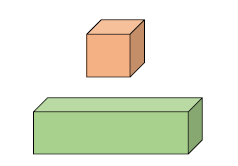 Challenge 1 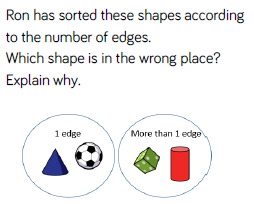 Challenge 2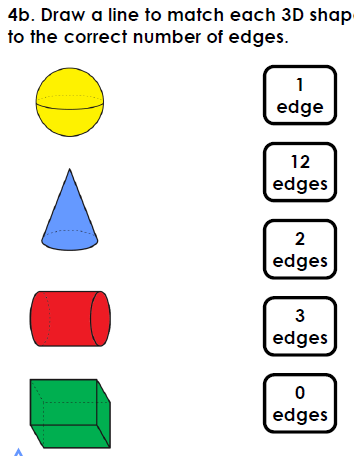 Challenge 4: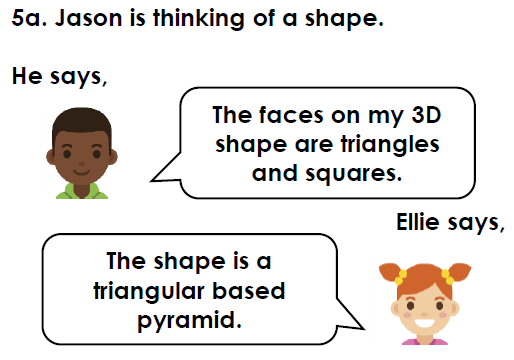 Is Ellie correct? How do you know?ShapeName Number of facesDraw the facesEdges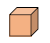 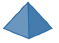 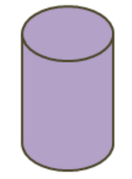 